Parent Governor Election  								22nd September 2022The Local Governing Body of Stapleford Community Primary School has one vacancy for a parent governor and I am writing to invite nominations for this position. The term of office for parent governors is 4 years.  Parent governors are welcomed as equal and valued members of the governor team and play an important role. Together, the group is responsible for the strategic direction of the school, promoting high standards of educational achievement and ensuring our resources are used to maximum impact. Life as a governor is interesting and varied and we feel sure there are parents prepared to take on this important role and give their time and commitment to help and challenge us to continue to improve the school's performance. Governors do not need to be experts to tackle the range of responsibilities expected of them.  Help, advice and training are available from various sources and the LGB is both friendly and inclusive. What you will need is a strong commitment to the role and to improving outcomes for children, good inter-personal skills, curiosity, and a willingness to learn and develop new skills. Those new to being a governor are expected to attend induction training. The Local Governing Body invites applications from parents or carers with any skills or background, but we are particularly interested in welcoming applications from those with experience of fundraising, communications - which might include marketing or PR - and/or financial matters to ensure the skill set of the Local Governing Body is as varied as possible.  It is expected that governors will uphold the ethos of the College/School and to commit to the  requirements of the role including regular attendance at meetings and other events at which governor representation is valuable. More details on the role of governors can be found on the school website https://staplefordprimary.org/about-us/governors/   If you would like more information, please contact the Clerk to the Governors, Leonie Hyde, clerk@staplefordprimaryschool.org  and she will put you in touch with one of the co-Chairs or another member of the Local Governing Body for an informal chat.  If you would like to stand for election please complete the nomination form and personal  statement at the bottom of this letter and return to the clerk via the school office or emailed to  clerk@staplefordprimaryschool.org. All nominations  must be received by  Wednesday 5th October. An election, by secret ballot, will be held if more nominations are received than the number of  vacancies. If an election is needed details of the procedure will be sent to all parents on Friday 7th October.Nominations must be from parents or carers with children at the School on the day that nominations close. Anyone standing for election must certify that he/she is not disqualified for any reason. Parents/carers who have paid employment in the School for 500 hours per academic year are not eligible to stand in these elections. A copy of the rules guiding the  election of parent governors and further copies of the nomination form can be obtained from  the school office.  Yours sincerely, 
E Gunn                    			         C Spain
                                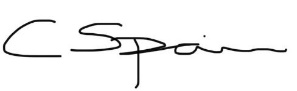 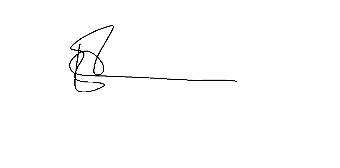 Co-Chair of Governors                     	HeadteacherSelf-Nomination FormDeclaration:I confirm that I am a parent or carer of a registered pupil at Stapleford Community Primary School and I wish to submit my nomination for the election of parent governor.I confirm that:(i) I am willing to stand as a candidate for election as a parent governor(ii) I am not disqualified from holding office for any of the reasons set out in‘Disqualifications to serve as an academy governor’(iii)I confirm that I am able to fulfil the role, including attending meetings as required andby contributing to governance work outside formal meetings.Signature:                                                                                                               Date:Completed candidate forms must be returned to the clerk, Mrs Leonie Hyde ℅ Stapleford Primary School, Bar Lane, Stapleford, Cambs CB22 5BJscanned copies can be emailed to clerk@staplefordprimaryschool.orgPersonal Statement FormCandidate Personal StatementPlease provide a brief statement of no more than 200 words covering a little moreinformation about yourself, why you would like to be a governor and what skills andexperience you can bring the Local Governing Body. (Please note, your personal statement will be shared with all parents in the event of an election)NameChild/(ren) in Year (s)Home AddressPostcodeHome phone numberMobile NumberEmail address